Thursday 01st December 2022       Start Fernleigh Rd WS4 2EZ (Mellish Rd end)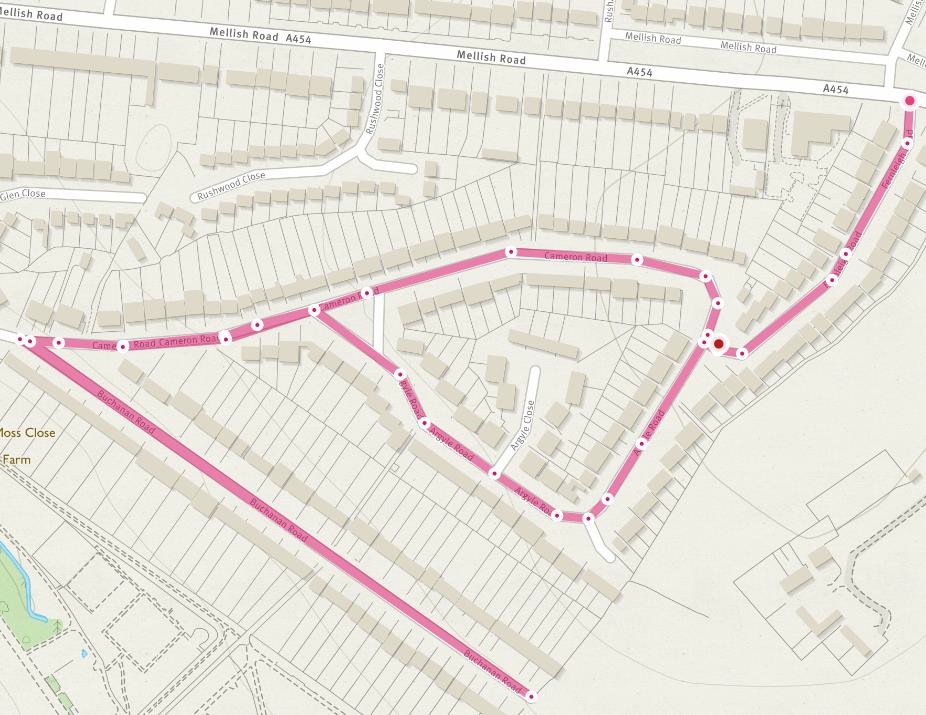 